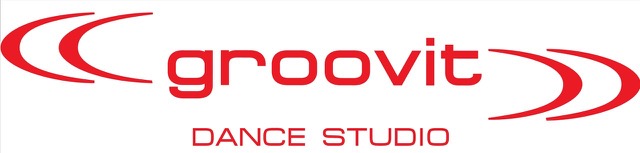 ELITE CREW INFORMATION 2018.Training times/timetable:Every Monday/Wednesday/Thursday/Friday during the school terms:Kurfew: Monday 7:00 – 9pmProdigies: Wednesday 6:00 – 7:15 (1hr 15min)HYPE: Thursday 3:30 – 5:30pmKa-Motion: Thursday 5:30-7:Diverse: Thursday 7:30 – 9:30pm                                                                                                                                             $10 per auditionA-SAP: Friday 6:00 –8:00pm Price:Prodigies $138 per term (including GST) you must pay by the 2nd of March to get the prompt payment discount, otherwise the charge is $172. HYPE, Ka-Motion, A-SAP, Kurfew & Diverse $220 per term (including GST) you must pay by the 2nd of March to get the prompt discount, otherwise the charge is $264.Crew outfits:The uniforms are not yet decided, we are asking for a one-off payment of $200 to help cover the cost of crew uniforms. Each student gets to keep their uniform at the end of the year. Commitments:We understand family constraints and dancers may have other commitments outside of Groovit, however we will specially select dancers and will have turned away other talented performers in order to give you an opportunity in one of our crews. Groovit should be one of your top priorities. The elite crews are expected to perform at competitions, events and shows. Competitions sometimes come at a cost dancers/crews will have to pay towards these.  Some of the competitions will require extra trainings which will come at a cost of $10 per hour per student for these trainings. If you can’t make training you MUST let us know!!!!Classes:Elite dancers are encouraged to dance as much as possible, we encourage them to upskill in another class also. We offer that class at half price ($57.50).  It’s not compulsory but up to the individual.The Groovit team look forward to seeing you!  Any inquires please contact info@groovit.co.nz 0210603343 